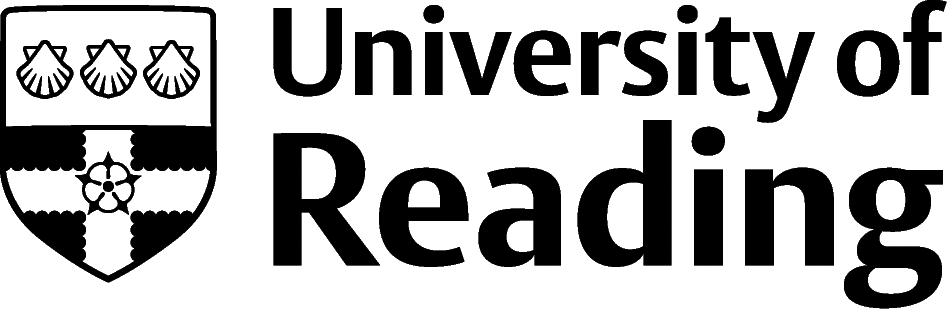 Graduate School Travel Support Scheme: Post award reportPTOBy accepting a Travel Support award, you grant the University of Reading the right to use and reproduce your report and photographs for academic and/or marketing purposes (including promotional materials) online and in all media as required, without further permission.Submitting this report This report should now be submitted to the Graduate School (gradschool@reading.ac.uk)Student nameStudent numberEmail addressSupervisorSchool/DepartmentPlease give a brief description of the conference/research visit you undertook, including where you went and the purpose of your visit (200 words) Please describe whether your trip was a success and how you have benefited from the experiences (400 words) I confirm that evidence of monies spent in relation to the conference/research visit have been provided to the Graduate School I confirm that I have received matched funding up to £100 from my School/DepartmentI confirm that evidence of monies spent in relation to the conference/research visit have been provided to the Graduate School I confirm that I have received matched funding up to £100 from my School/DepartmentSignature of awardeeDate 